Facilities OverviewPlease refer to this Facilities Overview for all questions regarding OVY Camp and Event Center’s beautiful venue. If your question is not answered by this overview, please email or call the OVY Camp and Event Center office. We are happy to help. Thank you!BridgeDimensions: 102” wide.Weight Limit: 30 tons.AmphitheaterCapacity: Seats about 180 people (90 on each side), plus room for benches.Electricity: One 15-amp outlet (2 plugs). Flood lights illuminate the space very well.Dimensions: The beams are 12’3” tall and span 114’ end to end. Concrete slab around fire pit is 7’8” x 7’8”. Fire pit has diameter of 3’8”.Miscellaneous: Firewood at amphitheater available for a fee.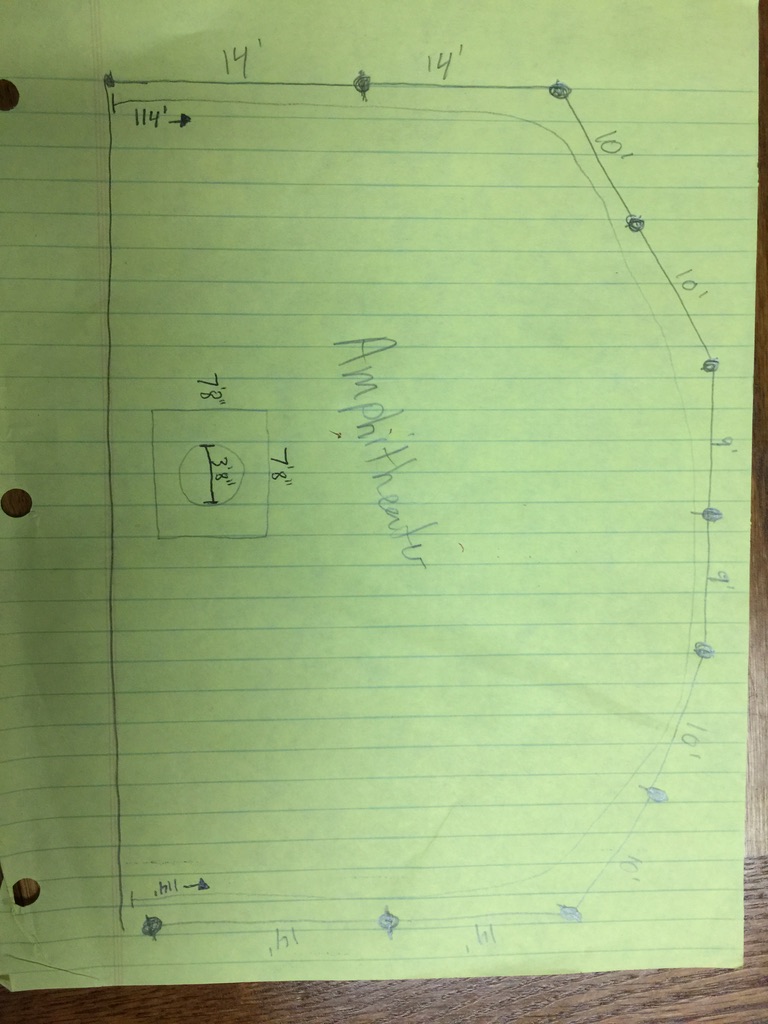 Cabins and Cabin BathroomsCapacity: 12 cabins with about 9 single beds in each cabin (4 bunk beds and 1 single). Total of 105 beds between 10 cabins. Electricity: Each cabin has a pull string light in the center. One 15-amp outlet at Bathrooms. No outlets in Cabins.Bathrooms: A very short walk from cabins. 8 flushing toilets. 2 sinks. No showers. No mirrors. One 15-amp outlet at Bathrooms.Heating: No heat source in cabins. They are cozy and do not get very cold at night.Miscellaneous: Firewood at amphitheater available for a fee. Scheid Hall (aka Main Hall) Capacity: 200 people maximum.Electricity: 15-amp outlets (2 plugs) at the base of each beam (8 total). Holiday lights on beams are permanent.Kitchen: Plates, bowls, silverware, cups for up to 120 people. 100-cup and 40-cup percolating coffee maker. Reach-in and walk-in refrigerator. Convection oven. 2 conventional ovens. 6-burner stove. Griddle. Microwave. Commercial dishwasher.Seating: 42 tables (30” x 96”). 54 benches (96” long). 4 people fit per bench.Heating: Central heating. Fireplace.Miscellaneous: Firewood available for a fee. Wifi – Network: OVY Camp  Password: ovyovyovy2018Dimensions of Scheid Hall: 63’L x 32’W x 9’6”H (beams with lights). Fireplace is 8’5”W.Scheid Hall Bathrooms: Showers (0 in women’s, 4 in men’s). Toilets (2 in women’s, 2 in men’s, 3 urinals in men’s). Sinks (4 in men’s, 2 in women’s). No mirrors.Scheid Hall Porch and Front Area: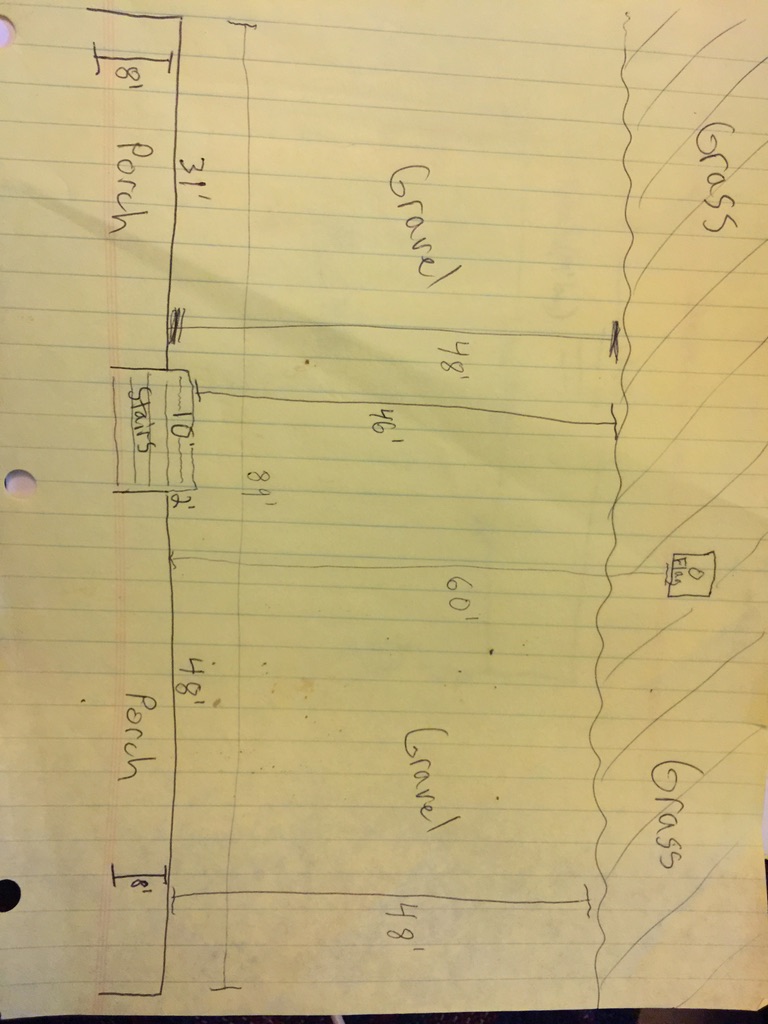 Scheid Hall Car Port Area:Capacity: 7-piece patio furniture. 4 Adirondack chairs. Couch and coffee table.	Electricity: Light switch on beam on north side of area near John Deere lawn mower.	Storage: Ash Trays. Recycling Bins. Trash Cans. Firepits. Ping Pong Table.Willow Glen LodgeCapacity: 8 rooms, 3 twin beds in each (1 bunk bed, one single). 24 beds total.Electricity: One 15-amp outlet (2 plugs) in each room.Bathrooms: Showers (1 in women’s, 2 in men’s). Outlets in bathrooms.Kitchen: Plates, bowls, silverware, cups for up to 24 people. 12-cup coffee maker. Refrigerator and freezer. Oven. Stove. Microwave.Heating: Central heating. Fireplace.Miscellaneous: Firewood at Willow Glen available for a fee. Deck with patio furniture.Redwood GroveCapacity: 200 people maximum. Up to 8 benches can be set up in front of platform. As many benches as necessary if not using platform area.Electricity: 15-amp outlets (2 plugs) at base of tree next to platform. Platform: 8’ x 8’.Pool and Pool Locker RoomsCapacity: 75 people maximum. Depth: 3’– 9’.Bathrooms: 2 toilets in women’s, 1 toilet and 1 urinal in men’s.Showers: Common shower room with 5 showerheads in each men’s and women’s. 	Miscellaneous: NO GLASS in pool area. Car Port AreaCapacity: 7-piece patio furniture. 4 Adirondack chairs. Couch with coffee table.Storage: Ash Trays. Recycling Bins. Trash Cans. Firepits. Ping Pong Table.